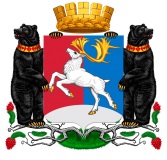 Камчатский крайАдминистрация городского округа «поселок Палана»ПОСТАНОВЛЕНИЕ08.08.2017 г. N 141В соответствии с  Уставом городского округа «поселок Палана» и в целях повышения эффективности реализации и уточнения мероприятий муниципальной   Программы «Развитие физической культуры и спорта и реализация мероприятий в сфере молодежной политики  в городском округе «посёлок Палана» на 2016 -2020  годы»,  П О С Т А Н О В Л Я Ю:	1. Внести изменения в муниципальную программу городского округа «поселок Палана» «Развитие физической культуры и спорта и реализация мероприятий в сфере молодежной политики  в городском округе «посёлок Палана» на 2016-2020 годы», утвержденную  постановлением Администрации городского округа «поселок Палана» от  09.12.2015 №172, согласно приложению. 	2. Настоящее постановление вступает в силу после его  официального обнародования.	3. Контроль исполнения настоящего постановления оставляю за собой. Глава городского округа «поселок Палана»                                                     М.А. Тихонов                                                                                                 Приложение                                                                                              к постановлению Администрации                                                                                            городского округа «поселок Палана»                                                                                                      от ___________ №_________Измененияв муниципальную Программу «Развитие физической культуры и спорта и реализация мероприятий в сфере молодежной политики в городском округе «посёлок Палана» на 2016-2020 годы», утвержденную  постановлением Администрации городского округа «поселок Палана» от  09.12.2015 №  172         (далее – Программа»)В паспорте Программы:Раздел «Объемы бюджетных ассигнований Программы» изложить в следующей редакции:«                                                                                                                                                        .».Раздел «Объемы бюджетных ассигнований Подпрограммы 1» паспорта Подпрограммы 1 «Развитие физической культуры и спорта» муниципальной программы «Развитие физической культуры и спорта и реализация мероприятий в сфере молодежной политики в городском округе «поселок Палана» на 2016-2020 годы» изложить в следующей редакции:                                                                        «                                                                                                                                        .».Приложение № 2 к муниципальной программе «Развитие физической культуры и спорта и реализация мероприятий в сфере молодежной политики в городском округе «посёлок Палана» на 2016-2020 годы  изложить в новой редакции.Таблицу   «Ресурсное обеспечение  программы «Развитие физической культуры и спорта и реализация мероприятий в сфере молодежной политики в городском округе «посёлок Палана» на 2016-2020 годы»  изложить в новой редакции.О внесении изменений  в постановление Администрации городского округа «поселок Палана» от 09.12.2015  №  172 «Об утверждении   муниципальной  программы «Развитие физической культуры и спорта и реализация мероприятий в сфере молодежной политики  в городском округе «посёлок Палана» на 2016 -2020  годы»      Объемы бюджетных ассигнованийПрограммыобщий объем бюджетных ассигнований  на реализацию Программы за счет всех источников составляет – 3780,00000  тыс. руб., из них по годам:2016 год - 1230,00000 тыс. руб.;2017 год - 750,00000 тыс. руб.; 2018 год - 600,00000  тыс. руб.;2019 год - 600,00000  тыс. руб.;2020 год - 600,00000  тыс. руб. за счет средств  краевого бюджета  (по согласованию) -  480,00000  тыс. руб., из них по годам:2016 год -  330,00000 тыс. руб.; 2017 год -  150,00000 тыс. руб.; 2018 год -  0,00000   тыс. руб.; 2019 год -  0,00000 тыс. руб.;2020 год -   0,00000  тыс. руб.;за счет средств местного   - 3300,00000  тыс. руб., из них по годам:2016 год -  900,00000 тыс. руб.;2017 год -  600,00000 тыс. руб.;  2018 год -  600,00000  тыс. руб.;2019 год - 600,00000  тыс. руб.;2020 год - 600,00000 тыс. руб.  Объем бюджетных ассигнованийподпрограммы  1общий объем бюджетных ассигнований  на реализацию подпрограммы за счет всех источников составляет – 3280,00000 тыс. руб., из них по годам:2016 год - 1130,00000   тыс. руб.;2017 год - 650,00000  тыс. руб.; 2018 год - 500,00000  тыс. руб.;2019 год - 500,00000  тыс. руб.;2020 год - 500,00000 тыс. руб. за счет средств краевого бюджета  (по согласованию) -   430,00000 тыс. руб. тыс. руб., из них по годам:2016 год -  330,00000 тыс. руб.; 2017 год -  150,00000 тыс. руб.; 2018 год -  0,00000  тыс. руб.; 2019 год -  0,00000 тыс. руб.;2020 год -  0,00000  тыс. руб.за счет средств местного   - 2800,00000  тыс. руб., из них по годам:2016 год - 800,00000 тыс. руб.;2017 год - 500,00000 тыс. руб.;  2018 год - 500,00000  тыс. руб.;2019 год - 500,00000 тыс. руб.;2020 год - 500,00000 тыс. руб.  